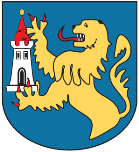 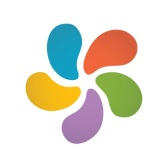 Základní škola KUNRATICEPředškolní 420, 148 00 Praha 4 Kunraticehttp://www.zskunratice.cz                              					 	                                        MČ Praha KunraticeZÁVAZNÁ PŘIHLÁŠKA na adaptační skupinu s výukou ČJZŠ Kunratice Prázdniny 2022ZÁVAZNÁ PŘIHLÁŠKA na adaptační skupinu s výukou ČJZŠ Kunratice Prázdniny 2022ZÁVAZNÁ PŘIHLÁŠKA na adaptační skupinu s výukou ČJZŠ Kunratice Prázdniny 2022ZÁVAZNÁ PŘIHLÁŠKA na adaptační skupinu s výukou ČJZŠ Kunratice Prázdniny 2022ZÁVAZNÁ PŘIHLÁŠKA na adaptační skupinu s výukou ČJZŠ Kunratice Prázdniny 2022ZÁVAZNÁ PŘIHLÁŠKA na adaptační skupinu s výukou ČJZŠ Kunratice Prázdniny 2022Jméno/Ім’яJméno/Ім’яJméno/Ім’яTřída/КласTřída/КласDatum narození/Дата народженняDatum narození/Дата народженняDatum narození/Дата народженняZdravotní pojišťovna/Медичне страхуванняZdravotní pojišťovna/Медичне страхуванняAdresa bydliště/Адреса проживанняAdresa bydliště/Адреса проживанняAdresa bydliště/Адреса проживанняAdresa bydliště/Адреса проживанняAdresa bydliště/Адреса проживанняAdresa bydliště/Адреса проживанняe-mail rodičů:/ e-mail  батьківe-mail rodičů:/ e-mail  батьківe-mail rodičů:/ e-mail  батьківe-mail rodičů:/ e-mail  батьківPSČ/поштовий індексPSČ/поштовий індексTelefon otec/Телефон батькаTelefon matka/Телефон матеріŽák navštěvuje základní školu: Яку школу відвідує : Přílohou přihlášky je bezinfekčnost/Відомості про стан здоров’я :Přílohou přihlášky je bezinfekčnost/Відомості про стан здоров’я :Přílohou přihlášky je bezinfekčnost/Відомості про стан здоров’я :Přílohou přihlášky je bezinfekčnost/Відомості про стан здоров’я :Přílohou přihlášky je bezinfekčnost/Відомості про стан здоров’я :Přílohou přihlášky je bezinfekčnost/Відомості про стан здоров’я :Zdravotní stav /Стан здоров’я -Zdravotní stav /Стан здоров’я -Zdravotní stav /Стан здоров’я -Zdravotní stav /Стан здоров’я -Zdravotní stav /Стан здоров’я -Zdravotní stav /Стан здоров’я -Zvláštní upozornění – alergie, omezení, pravidelně užívané léky (Potvrzení lékaře, že předepsal výše zmíněné léky, je třeba doložit, JINAK nebudou léky podávány. Zdravotník akce není oprávněn podat lék bez potvrzení od lékaře./ Особливі застереження – алергія, обмеження у вживанні певних харчових продуктів, ліки ( якщо дитина приймає певні преперати- потрібно підтвердження від лікаря про їх призначення). У випадку відсутності даного документу,  вчитель не має права давати учневі ліки.Zvláštní upozornění – alergie, omezení, pravidelně užívané léky (Potvrzení lékaře, že předepsal výše zmíněné léky, je třeba doložit, JINAK nebudou léky podávány. Zdravotník akce není oprávněn podat lék bez potvrzení od lékaře./ Особливі застереження – алергія, обмеження у вживанні певних харчових продуктів, ліки ( якщо дитина приймає певні преперати- потрібно підтвердження від лікаря про їх призначення). У випадку відсутності даного документу,  вчитель не має права давати учневі ліки.Zvláštní upozornění – alergie, omezení, pravidelně užívané léky (Potvrzení lékaře, že předepsal výše zmíněné léky, je třeba doložit, JINAK nebudou léky podávány. Zdravotník akce není oprávněn podat lék bez potvrzení od lékaře./ Особливі застереження – алергія, обмеження у вживанні певних харчових продуктів, ліки ( якщо дитина приймає певні преперати- потрібно підтвердження від лікаря про їх призначення). У випадку відсутності даного документу,  вчитель не має права давати учневі ліки.Zvláštní upozornění – alergie, omezení, pravidelně užívané léky (Potvrzení lékaře, že předepsal výše zmíněné léky, je třeba doložit, JINAK nebudou léky podávány. Zdravotník akce není oprávněn podat lék bez potvrzení od lékaře./ Особливі застереження – алергія, обмеження у вживанні певних харчових продуктів, ліки ( якщо дитина приймає певні преперати- потрібно підтвердження від лікаря про їх призначення). У випадку відсутності даного документу,  вчитель не має права давати учневі ліки.Zvláštní upozornění – alergie, omezení, pravidelně užívané léky (Potvrzení lékaře, že předepsal výše zmíněné léky, je třeba doložit, JINAK nebudou léky podávány. Zdravotník akce není oprávněn podat lék bez potvrzení od lékaře./ Особливі застереження – алергія, обмеження у вживанні певних харчових продуктів, ліки ( якщо дитина приймає певні преперати- потрібно підтвердження від лікаря про їх призначення). У випадку відсутності даного документу,  вчитель не має права давати учневі ліки.Zvláštní upozornění – alergie, omezení, pravidelně užívané léky (Potvrzení lékaře, že předepsal výše zmíněné léky, je třeba doložit, JINAK nebudou léky podávány. Zdravotník akce není oprávněn podat lék bez potvrzení od lékaře./ Особливі застереження – алергія, обмеження у вживанні певних харчових продуктів, ліки ( якщо дитина приймає певні преперати- потрібно підтвердження від лікаря про їх призначення). У випадку відсутності даного документу,  вчитель не має права давати учневі ліки.Přihlášku vyplňte ve všech částech! Odevzdejte obratem dle uvedených termínů!Обов’язково заповніть всі поля заявки! Подайте не пізніше зазначеного терміну!Přihlášku vyplňte ve všech částech! Odevzdejte obratem dle uvedených termínů!Обов’язково заповніть всі поля заявки! Подайте не пізніше зазначеного терміну!Přihlášku vyplňte ve všech částech! Odevzdejte obratem dle uvedených termínů!Обов’язково заповніть всі поля заявки! Подайте не пізніше зазначеного терміну!Přihlášku vyplňte ve všech částech! Odevzdejte obratem dle uvedených termínů!Обов’язково заповніть всі поля заявки! Подайте не пізніше зазначеного терміну!Přihlášku vyplňte ve všech částech! Odevzdejte obratem dle uvedených termínů!Обов’язково заповніть всі поля заявки! Подайте не пізніше зазначеного терміну!Přihlášku vyplňte ve všech částech! Odevzdejte obratem dle uvedených termínů!Обов’язково заповніть всі поля заявки! Подайте не пізніше зазначеного терміну!Výše uvedené údaje jsou úplné a pravdivé./ Наведена вище інформація є повною та правдивоюVýše uvedené údaje jsou úplné a pravdivé./ Наведена вище інформація є повною та правдивоюVýše uvedené údaje jsou úplné a pravdivé./ Наведена вище інформація є повною та правдивоюVýše uvedené údaje jsou úplné a pravdivé./ Наведена вище інформація є повною та правдивоюVýše uvedené údaje jsou úplné a pravdivé./ Наведена вище інформація є повною та правдивоюVýše uvedené údaje jsou úplné a pravdivé./ Наведена вище інформація є повною та правдивоюDne/ Дата:  ...........................Dne/ Дата:  ...........................Podpis zákonných zástupců – rodičů/Підпис батьків (опікунів): ............................ Podpis zákonných zástupců – rodičů/Підпис батьків (опікунів): ............................ Podpis zákonných zástupců – rodičů/Підпис батьків (опікунів): ............................ Podpis zákonných zástupců – rodičů/Підпис батьків (опікунів): ............................ Dne/ Дата:  ...........................Dne/ Дата:  ...........................Podpis zákonných zástupců – rodičů/Підпис батьків (опікунів): ............................ Podpis zákonných zástupců – rodičů/Підпис батьків (опікунів): ............................ Podpis zákonných zástupců – rodičů/Підпис батьків (опікунів): ............................ Podpis zákonných zástupců – rodičů/Підпис батьків (опікунів): ............................ 